ПредметматематикаФ.И.О. учителяУчебникМатематика 4 клас, авторы:А. Б. Акпаева, Л. А. Лебедева, М. Ж. Мынжасарова, Т. В. ЛихобабенкоУрок №  , тема урока№ 144, «Рациональные способы вычислений и решения задач»Цели обучения(кратко)Ты научишься решать задачи в 3–4 действия разными способами, определять наиболее рациональный.Ф.И. учащегося (заполняется учеником)Порядок действийРесурсы(заполняется учителем)Выполнение(заполняется учеником)ИзучиДорогие, ребята! Пусть этот урок принесет нам радость и наполнит души прекрасными чувствами.- Вспомни, как найти площадь прямоугольника?- Вспомни, как найти объем?Запиши дату в тетрадь:Задание 1Вычисли разными способами и запиши результат в тетрадь.
Какие свойства умножения ты использовал?S=_____см2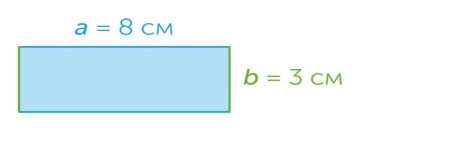                S=_____см2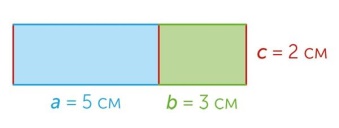 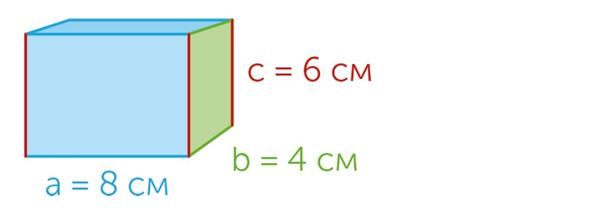                                                     V=_____см3 - Назови свойство умножения     a*b=b*a - _______________свойство умножения(a+b)*c=a*c+b*c_____________свойство умножения(a*b)*c=a*(b*c)_______________свойство умножения- Проверь по учебнику с.53- Что значит слово «рациональный»?-Прочитай в учебнике с.53 и запомни Оцени свою деятельность на уроке(поставь на поле букву)П- ориентируюсь в своей системе знаний – отличаю новое от уже известногоР – оцениваю собственную деятельность на урокеЛ – проявляю интерес к предметуОтветь- Что значит рациональный способ решения?- Какое свойство умножения помогает  тебе вычислять рационально?ВыполниРеши задачу №2 Запиши решение рациональным способомРефлексия1. Теперь я знаю, что обозначает слово «рациональный»2. Теперь я умею решать задачи разными способами3.Теперь я умею находить наиболее рациональный способ в вычисленииПоставь знаки «+» или «-»Обратная связь от учителя(словесная оценка и/или комментарий)Все задания старайся сделать сам. Если не сможешь справиться с каким-либо заданием, обращайся ко мне или к родителям за помощью.Когда выполнишь задания в тетради, сфотографируй свою работу и отправь мне на проверку. Очень жду! У тебя всё получится! Удачи!